Протокол № 38заседания членов Совета саморегулируемой организации  «Союз дорожно- транспортных строителей «СОЮЗДОРСТРОЙ»г. Москва                                                                            22  августа 2017 годаФорма проведения: очнаяПрисутствовали члены Совета:Кошкин Альберт Александрович – Президент АО «Сибмост», Хвоинский Леонид Адамович – Генеральный директор «СОЮЗДОРСТРОЙ», Андреев Алексей Владимирович – Генеральный директор ОАО «ДСК «АВТОБАН», Нечаев Александр Федорович – Председатель Совета директоров ООО «Севзапдорстрой»,  Любимов Игорь Юрьевич – Генеральный директор ООО «СК «Самори»,  Лилейкин Виктор Васильевич – Генеральный директор ЗАО «Союз-Лес», Данилин Алексей Валерьевич – Генеральный директор ООО «Бест-строй инжиниринг», Вагнер Яков Александрович – Генерального директора ООО «Стройсервис», Власов Владимир Николаевич – Генеральный директор ПАО «МОСТОТРЕСТ», Гордон Семен Лазаревич – Генеральный директор ООО «ЛАГОС», Губин Борис Анатольевич – Представитель ООО Группа компаний «ММ-Строй», Ткаченко Алексей Васильевич  - Представитель ООО «Строй Гарант».Повестка дня:Рассмотрение вопроса о перечислении денежных средств, внесенных ранее  ООО «БМУ» в компенсационный фонд «СОЮЗДОРСТРОЙ».Рассмотрение вопроса о присвоении уровня ответственности в соответствии со статьей 55.16 Градостроительного Кодекса Российской Федерации. Рассмотрение вопроса о направлении средств в компенсационные фонды возмещения вреда и  обеспечения договорных обязательств в соответствии с пунктами 9, 10, 12 статьи 3.3 Федерального закона от 29.12.2004 N 191-ФЗ (ред. от 29.07.2017) «О введении в действие Градостроительного кодекса Российской Федерации» и в соответствии с поданными заявлениями.Рассмотрение вопроса о зачислении доходов полученных от размещения средств компенсационного фонда в качестве взноса в компенсационный фонд обеспечения договорных обязательств.По  первому  вопросу:  слово имеет  заместитель генерального директора «СОЮЗДОРСТРОЙ» Хвоинский А.В. Уважаемые члены Совета! В адрес нашей организации: - поступило заявление от ООО «БМУ», о перечислении в соответствии с частью 13 статьи 3.3 Федерального закона № 191-ФЗ от 29.12.2004 г. «О введении в действие Градостроительного кодекса Российской Федерации»  денежных средств в размере   300 000 (триста тысяч) рублей, внесенных ранее в компенсационный фонд «СОЮЗДОРСТРОЙ» на расчетный счет Ассоциации Некоммерческое партнерство «Саморегулируемая организация «Строительный союз Калининградской области»;Решили: Признать заявление ООО «БМУ» обоснованным и подлежащим удовлетворению. Выплату из компенсационного фонда «СОЮЗДОРСТРОЙ» произвести согласно указанного выше заявления, в срок установленный действующим законодательством РФ.Голосовали:За – 12 голосов, против – нет, воздержалсяПо второму вопросу: слово имеет генеральный директор «СОЮЗДОРСТРОЙ»  Хвоинский Л.А. – на основании заявлений и предоставленных данных, предлагаю присвоить уровни ответственности, - членам Союза: ООО «Объединенные Системы Сбора Платы», ООО «А-СТРОЙ», ООО «КОМСТРОЙ».Решили: на основании заявлений и предоставленных данных, присвоить уровни, ответственности следующим организациям:На основании присвоенных уровней ответственности, вышеперечисленным организациям сформировать компенсационные фонды возмещения вреда и обеспечения договорных обязательств.Присвоить право осуществлять строительство, реконструкцию, капитальный ремонт объектов капитального строительства в отношении объектов капитального строительства (кроме особо опасных, технически сложных и уникальных объектов, объектов использования атомной энергии), организации члену «СОЮЗДОРСТРОЙ»: ООО «Объединенные Системы Сбора Платы», ООО «А-СТРОЙ», ООО «КОМСТРОЙ».Голосовали:За – 12 голосов, против – нет, воздержался – нет.По третьему вопросу: слово имеет генеральный директор «СОЮЗДОРСТРОЙ»  Хвоинский Л.А. – для формирования компенсационных фондов возмещения вреда и  обеспечения договорных обязательств,  в соответствии с пунктами 9, 10, 12 статьи 3.3 Федерального закона от 29.12.2004 N 191-ФЗ (ред. от 29.07.2017) «О введении в действие Градостроительного кодекса Российской Федерации», предлагаю направить средства в компенсационные фонды возмещения вреда и  обеспечения договорных обязательств в соответствии с  поданными заявлениями  организаций:Решили: направить средства в компенсационные фонды возмещения вреда и  обеспечения договорных обязательств в соответствии с  поданными заявлениями  организаций:Голосовали:За – 12 голосов, против – нет, воздержался – нет.По четвертому вопросу: слово имеет заместитель генерального директора «СОЮЗДОРСТРОЙ»  Хвоинский А.В. – в соответствии с частью 11.1  статьи 3.3    Федерального закона от 29.12.2004 N 191-ФЗ «О введении в действие Градостроительного кодекса Российской Федерации», предлагаю доходы, полученные от размещения средств компенсационного фонда «СОЮЗДОРСТРОЙ», сформированного до 4 июля 2016 года, использовать в качестве взноса (либо части взноса) члена «СОЮЗДОРСТРОЙ»  в компенсационный фонд обеспечения договорных обязательств, в соответствии с представленным  расчетом  пропорционально размеру ранее внесенного им взноса в компенсационный фонд «СОЮЗДОРСТРОЙ».Решили: В соответствии с частью 11.1  статьи 3.3    Федерального закона от 29.12.2004 N 191-ФЗ «О введении в действие Градостроительного кодекса Российской Федерации»   доходы, полученные от размещения средств компенсационного фонда «СОЮЗДОРСТРОЙ», сформированного до 4 июля 2016 года, использовать в качестве взноса (либо части взноса) члена «СОЮЗДОРСТРОЙ»  в компенсационный фонд обеспечения договорных обязательств в соответствии с представленным расчетом пропорционально размеру ранее внесенного им взноса в компенсационный фонд «СОЮЗДОРСТРОЙ». Направить доходы, полученные от размещения средств компенсационного фонда «СОЮЗДОРСТРОЙ» в компенсационных фонд обеспечения договорных обязательств.Голосовали:За – 12 голосов, против – нет, воздержался – нет.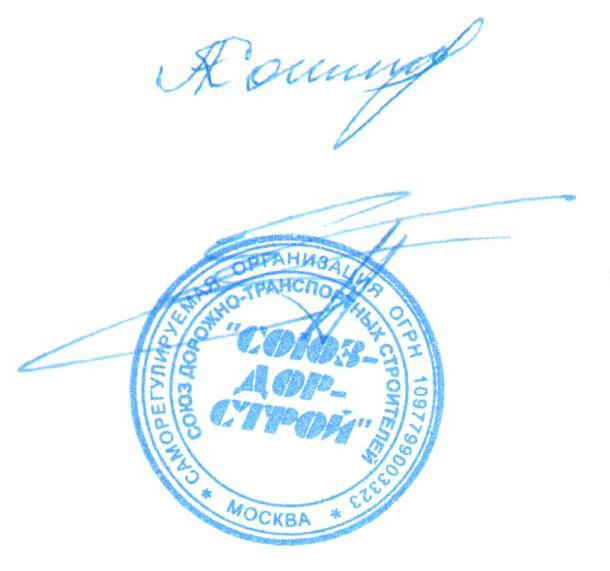 Председатель Совета                                                                   Кошкин А.А.Секретарь Совета                                                                        Суханов П.Л.п/пНаименование организацииКФ возмещения вредаКФ дог.обязательств1ООО «Объединенные Системы Сбора Платы»до 500 млн руб. (2 уровень ответственности члена СРО)нет2ООО «А-СТРОЙ»нетдо 60 млн руб. (1 уровень ответственности члена СРО)3ООО «КОМСТРОЙ»до 60 млн руб. (1 уровень ответственности члена СРО)до 60 млн руб. (1 уровень ответственности члена СРО)НаименованиеИННРазмер средств направляемые в компенсационные фонды в соответствии с поданными заявлениямиРазмер средств направляемые в компенсационные фонды в соответствии с поданными заявлениямиНаименованиеИННСредства направляемые в компенсационный фонд возмещения вредаСредства направляемые в компенсационный фонд обеспечения договорных обязательствАО «Волгомост»64500104335 000 000ООО «Строительная фирма МарМи»7702614156300 000ООО «ТРИАРТСТРОЙ»7729391299500 000ООО «Импульс»5053034179200 000